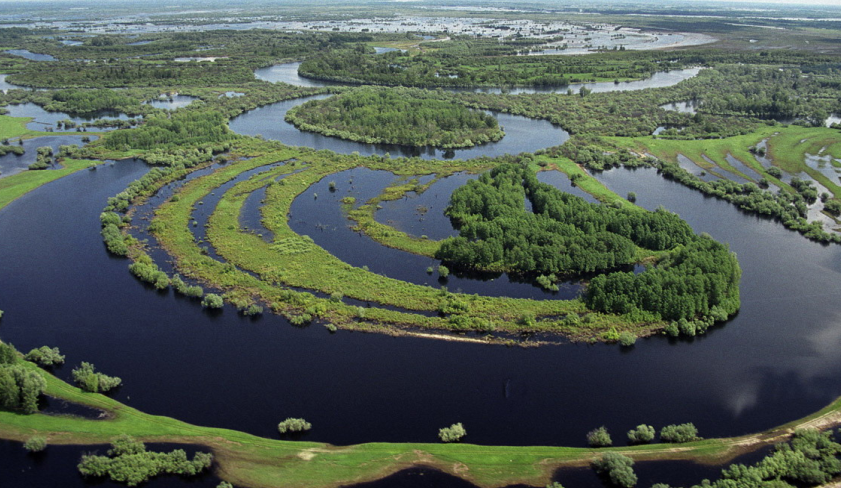 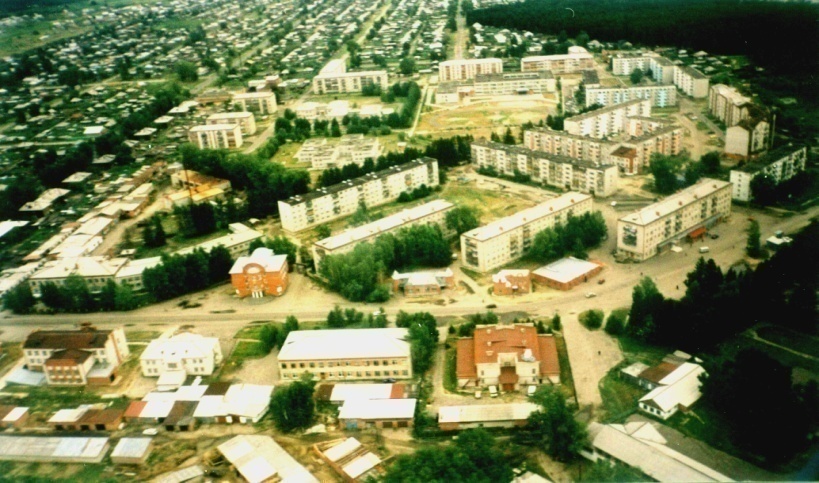 ПАСПОРТ Колпашевского района (свод по муниципальным образованиям)за 2013 год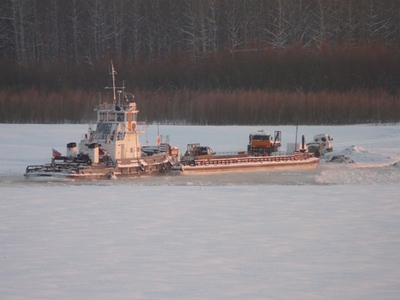 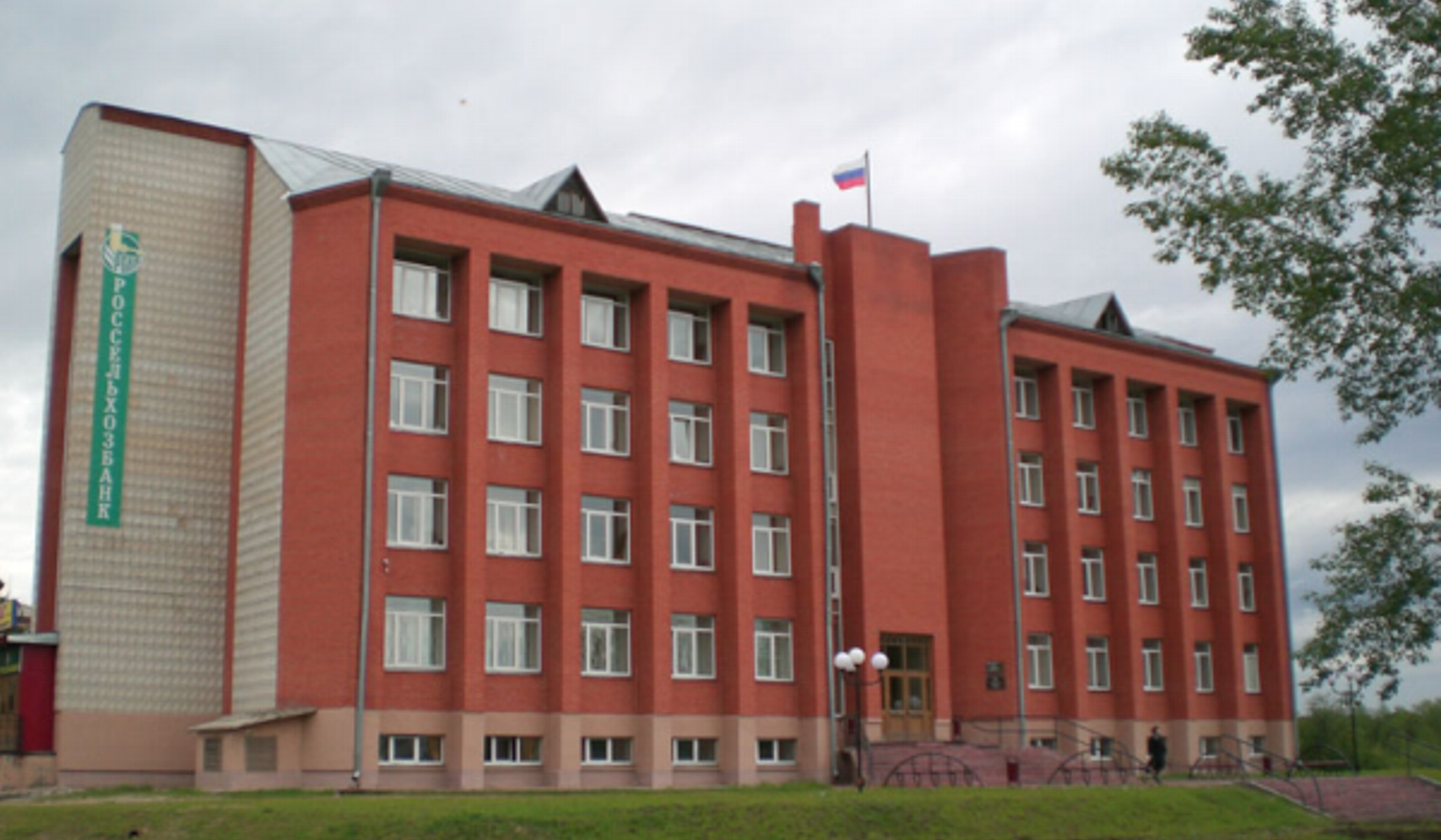 	Паспорт Колпашевского района подготовлен отделом экономики и стратегического планирования по итогам проверки Паспортов муниципальных образований, расположенных на территории района.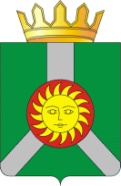 Приложение № 2
к постановлению Администрации
 Колпашевского района
от 11.07.2014 № 668Приложение № 2
к постановлению Администрации
 Колпашевского района
от 11.07.2014 № 668Таблица 1Таблица 1Общая характеристика муниципального образованияОбщая характеристика муниципального образованияОбщая характеристика муниципального образованияОбщая характеристика муниципального образованияОбщая характеристика муниципального образованияОбщая характеристика муниципального образованияТерритория муниципального образования (Ф-22-1)Территория муниципального образования (Ф-22-1)Территория муниципального образования (Ф-22-1)Территория муниципального образования (Ф-22-1)Территория муниципального образования (Ф-22-1)Территория муниципального образования (Ф-22-1)Категории земельед. измеренияобщая площадьв том числев том числев том числеКатегории земельед. измеренияобщая площадьв собственности гражданв собственности юридических лицв государственной и муниципальной собственностиЗемли сельскохозяйственного назначения га104 88133 7511171 119Земли населенных пунктов га30 12593311529 077в том числе:гагородских населенных пунктовга26 6353643626 235сельских населенных пунктовга3 490569792 842Земли промышленности, энергетики, транспорта, связи, радиовещания, телевидения, земли для обеспечения космической деятельности, земли обороны, безопасности и земли иного специального назначенияга9315926Земли особо охраняемых природных территорий и объектовгаЗемли лесного фондага1 511 6041 511 604Земли водного фондага17 94417 944Земли запасага45 75345 753Итого земель в административных границахга1 711 23834 6841311 676 423Административно - территориальное делениеАдминистративно - территориальное делениеАдминистративно - территориальное делениеПоказателина 01.01.2014г.на 01.01.2014г.Городское поселение, ед.11Сельские поселения, ед.88Количество населенных пунктов, ед.3838Расстояние до областного центра, км.320320Общая протяженность автомобильных дорог, км.856,7856,7Таблица 2Таблица 2Население муниципального образованияНаселение муниципального образованияНаселение муниципального образованияНаселение муниципального образованияНаселение муниципального образованияНаселение муниципального образованияПоказателиПоказателиЕдиница измерения на 01.01.2014г.на 01.01.2014г.на 01.01.2014г.ПоказателиПоказателиЕдиница измерения всегов том числе:в том числе:ПоказателиПоказателиЕдиница измерения всегомужчин женщинЧисленность, возрастной состав населенияЧисленность, возрастной состав населенияЧисленность, возрастной состав населенияЧисленность постоянного населения,  в том числе:Численность постоянного населения,  в том числе:тыс.чел. 39,14218,25420,888трудоспособного возраста  *трудоспособного возраста  *тыс.чел. 21,18611,2949,892старше трудоспособного возраста**старше трудоспособного возраста**тыс.чел. 9,8962,8477,049моложе трудоспособного возраста***моложе трудоспособного возраста***тыс.чел. 8,0604,1133,947Показатели естественного движения населенияПоказатели естественного движения населенияПоказатели естественного движения населенияЧисло родившихся за годЧисло родившихся за годтыс.чел. 0,645Число умерших за годЧисло умерших за годтыс.чел. 0,616Естественный прирост (+), убыль (-)Естественный прирост (+), убыль (-)тыс.чел. 0,029Браки и разводыБраки и разводыБраки и разводыЧисло зарегтстрированных браков за годЧисло зарегтстрированных браков за годтыс.чел. 0,325Число зарегистрированных разводов за годЧисло зарегистрированных разводов за годтыс.чел. 0,262Механическое движение населенияМеханическое движение населенияМеханическое движение населенияЧисло прибывших за год                               Число прибывших за год                               тыс.чел. 1,162Число выбывших за годЧисло выбывших за годтыс.чел. 1,641Механический прирост населения (+), убыль (-)Механический прирост населения (+), убыль (-)тыс.чел. -0,479* Население трудоспособного возраста: мужчины 16-59 лет, женщины - 16-54 лет за минусом числа * Население трудоспособного возраста: мужчины 16-59 лет, женщины - 16-54 лет за минусом числа * Население трудоспособного возраста: мужчины 16-59 лет, женщины - 16-54 лет за минусом числа * Население трудоспособного возраста: мужчины 16-59 лет, женщины - 16-54 лет за минусом числа * Население трудоспособного возраста: мужчины 16-59 лет, женщины - 16-54 лет за минусом числа * Население трудоспособного возраста: мужчины 16-59 лет, женщины - 16-54 лет за минусом числа неработающих инвалидов 1 и 2 в трудоспособном возрасте, получающих пенсии, и численностинеработающих инвалидов 1 и 2 в трудоспособном возрасте, получающих пенсии, и численностинеработающих инвалидов 1 и 2 в трудоспособном возрасте, получающих пенсии, и численностинеработающих инвалидов 1 и 2 в трудоспособном возрасте, получающих пенсии, и численностинеработающих инвалидов 1 и 2 в трудоспособном возрасте, получающих пенсии, и численностинеработающих инвалидов 1 и 2 в трудоспособном возрасте, получающих пенсии, и численностинеработающих пенсионеров в трудоспособном возрасте, получающих пенсии на льготных условияхнеработающих пенсионеров в трудоспособном возрасте, получающих пенсии на льготных условияхнеработающих пенсионеров в трудоспособном возрасте, получающих пенсии на льготных условияхнеработающих пенсионеров в трудоспособном возрасте, получающих пенсии на льготных условияхнеработающих пенсионеров в трудоспособном возрасте, получающих пенсии на льготных условияхнеработающих пенсионеров в трудоспособном возрасте, получающих пенсии на льготных условиях** Население старше трудоспособного возраста: мужчины 60лет и старше, женщины - 55 лет и** Население старше трудоспособного возраста: мужчины 60лет и старше, женщины - 55 лет и** Население старше трудоспособного возраста: мужчины 60лет и старше, женщины - 55 лет и** Население старше трудоспособного возраста: мужчины 60лет и старше, женщины - 55 лет и** Население старше трудоспособного возраста: мужчины 60лет и старше, женщины - 55 лет и** Население старше трудоспособного возраста: мужчины 60лет и старше, женщины - 55 лет истарше*** Население моложе трудоспособного возраста: дети и подростки до 16 лет.*** Население моложе трудоспособного возраста: дети и подростки до 16 лет.*** Население моложе трудоспособного возраста: дети и подростки до 16 лет.*** Население моложе трудоспособного возраста: дети и подростки до 16 лет.*** Население моложе трудоспособного возраста: дети и подростки до 16 лет.Население постоянное: население, которое имеет постоянное место жительства в данном Население постоянное: население, которое имеет постоянное место жительства в данном Население постоянное: население, которое имеет постоянное место жительства в данном Население постоянное: население, которое имеет постоянное место жительства в данном Население постоянное: население, которое имеет постоянное место жительства в данном Население постоянное: население, которое имеет постоянное место жительства в данном населенном пункте или на данной территориинаселенном пункте или на данной территорииЕстественный прирост населения - абсолютная величина разности между числами родившихся Естественный прирост населения - абсолютная величина разности между числами родившихся Естественный прирост населения - абсолютная величина разности между числами родившихся Естественный прирост населения - абсолютная величина разности между числами родившихся Естественный прирост населения - абсолютная величина разности между числами родившихся Естественный прирост населения - абсолютная величина разности между числами родившихся и умерших за определенный промежуток времении умерших за определенный промежуток времениМиграционный прирост населения - абсолютная величина разности между числом прибывшихМиграционный прирост населения - абсолютная величина разности между числом прибывшихМиграционный прирост населения - абсолютная величина разности между числом прибывшихМиграционный прирост населения - абсолютная величина разности между числом прибывшихМиграционный прирост населения - абсолютная величина разности между числом прибывшихМиграционный прирост населения - абсолютная величина разности между числом прибывшихи числом выбывших за определенный промежуток времении числом выбывших за определенный промежуток времении числом выбывших за определенный промежуток времениТаблица 3Таблица 3Таблица 3Общая характеристика предприятий и организаций, индивидуальных предпринимателей Общая характеристика предприятий и организаций, индивидуальных предпринимателей Общая характеристика предприятий и организаций, индивидуальных предпринимателей Общая характеристика предприятий и организаций, индивидуальных предпринимателей Общая характеристика предприятий и организаций, индивидуальных предпринимателей Общая характеристика предприятий и организаций, индивидуальных предпринимателей ПоказателиПоказателиПоказателина 01.01.2014г.на 01.01.2014г.на 01.01.2014г.Число предприятий и организаций, расположенных на территории муниципального образования, ед.*Число предприятий и организаций, расположенных на территории муниципального образования, ед.*Число предприятий и организаций, расположенных на территории муниципального образования, ед.*445445445Количество вновь созданных предприятий и организаций на территории мунипального образования за 2013 год, ед.Количество вновь созданных предприятий и организаций на территории мунипального образования за 2013 год, ед.Количество вновь созданных предприятий и организаций на территории мунипального образования за 2013 год, ед.565656Количество официально ликвидированных предприятий и организаций на территории мунипального образования за 2013 год, ед.Количество официально ликвидированных предприятий и организаций на территории мунипального образования за 2013 год, ед.Количество официально ликвидированных предприятий и организаций на территории мунипального образования за 2013 год, ед.424242Число малых предприятий, расположенных на территории муниципального образования, ед.Число малых предприятий, расположенных на территории муниципального образования, ед.Число малых предприятий, расположенных на территории муниципального образования, ед.240240240Число крестьянских (фермерских) хозяйств, зарегистрированных и осуществляющих деятельность на территории муниципального образования, ед.Число крестьянских (фермерских) хозяйств, зарегистрированных и осуществляющих деятельность на территории муниципального образования, ед.Число крестьянских (фермерских) хозяйств, зарегистрированных и осуществляющих деятельность на территории муниципального образования, ед.666Количество индивидуальных предпринимателей, осуществляющих  деятельность на территории мунцииципального образования, чел.Количество индивидуальных предпринимателей, осуществляющих  деятельность на территории мунцииципального образования, чел.Количество индивидуальных предпринимателей, осуществляющих  деятельность на территории мунцииципального образования, чел.847847847Число лиц, работающих по договору найма у индивидуальных предпринимателей, чел.Число лиц, работающих по договору найма у индивидуальных предпринимателей, чел.Число лиц, работающих по договору найма у индивидуальных предпринимателей, чел.1 7441 7441 744Распределение предприятий и организаций, индивидуальных предпринимателей по видам экономической деятельностиРаспределение предприятий и организаций, индивидуальных предпринимателей по видам экономической деятельностиРаспределение предприятий и организаций, индивидуальных предпринимателей по видам экономической деятельностиРаспределение предприятий и организаций, индивидуальных предпринимателей по видам экономической деятельностиРаспределение предприятий и организаций, индивидуальных предпринимателей по видам экономической деятельностиРаспределение предприятий и организаций, индивидуальных предпринимателей по видам экономической деятельностиВиды экономической деятельностиВиды экономической деятельностиВиды экономической деятельностипредприятия и организации, ед. ИП и лица, работающие по найму, чел. ИП и лица, работающие по найму, чел.Сельское хозяйство, охота и лесное хозяйство и предоставление услуг в этих областях Сельское хозяйство, охота и лесное хозяйство и предоставление услуг в этих областях Сельское хозяйство, охота и лесное хозяйство и предоставление услуг в этих областях 21104104Добыча полезных ископаемыхДобыча полезных ископаемыхДобыча полезных ископаемых1Обрабатывающие производстваОбрабатывающие производстваОбрабатывающие производства39359359Производство, передача и распределение электроэнергии, газа пара и горячей водыПроизводство, передача и распределение электроэнергии, газа пара и горячей водыПроизводство, передача и распределение электроэнергии, газа пара и горячей воды1933СтроительствоСтроительствоСтроительство196060Оптовая и розничная торговля, ремонт автотранспортных средств, мотоциклов, бытовых изделий и предметов личного пользованияОптовая и розничная торговля, ремонт автотранспортных средств, мотоциклов, бытовых изделий и предметов личного пользованияОптовая и розничная торговля, ремонт автотранспортных средств, мотоциклов, бытовых изделий и предметов личного пользования861 5071 507Деятельность гостиниц и ресторановДеятельность гостиниц и ресторановДеятельность гостиниц и ресторанов119494Транспорт и связьТранспорт и связьТранспорт и связь18209209Финансовая деятельностьФинансовая деятельностьФинансовая деятельность622Операции с недвижимым имуществомОперации с недвижимым имуществомОперации с недвижимым имуществом78115115Государственное управление и обеспечение военной безопасности; обязательное социальное обеспечениеГосударственное управление и обеспечение военной безопасности; обязательное социальное обеспечениеГосударственное управление и обеспечение военной безопасности; обязательное социальное обеспечение3500ОбразованиеОбразованиеОбразование471313Здравоохранение и предоставление социальных услугЗдравоохранение и предоставление социальных услугЗдравоохранение и предоставление социальных услуг1677Предоставление прочих коммунальных, социальных и персональных услугПредоставление прочих коммунальных, социальных и персональных услугПредоставление прочих коммунальных, социальных и персональных услуг47102102Другие виды деятельностиДругие виды деятельностиДругие виды деятельности21616Распределение предприятий и организаций по формам собственностиРаспределение предприятий и организаций по формам собственностиРаспределение предприятий и организаций по формам собственностиВсегоВсегоВсего445445445в том числе:в том числе:в том числе:государственнаягосударственнаягосударственная363636муниципальная муниципальная муниципальная 777777частнаячастнаячастная292292292общественные и религиозные организации (объединения) общественные и религиозные организации (объединения) общественные и религиозные организации (объединения) 232323прочие формы собственности, включая смешанную российскую, иностранную, совместную российскую и иностраннуюпрочие формы собственности, включая смешанную российскую, иностранную, совместную российскую и иностраннуюпрочие формы собственности, включая смешанную российскую, иностранную, совместную российскую и иностранную171717Таблица 4Таблица 4Таблица 4Численность трудовых ресурсов на 01.01.2014*Численность трудовых ресурсов на 01.01.2014*Численность трудовых ресурсов на 01.01.2014*Численность трудовых ресурсов на 01.01.2014*Численность трудовых ресурсов на 01.01.2014*Показателиед. измеренияна 01.01.2014г.на 01.01.2014г.на 01.01.2014г.Трудовые ресурсы, всегочел.24 81624 81624 816Численность экономически активного населениячел.22 10022 10022 100Численность, занятых в экономике, всегочел.15 47215 47215 472в том числе по видам деятельности:в том числе по видам деятельности:в том числе по видам деятельности:в том числе по видам деятельности:в том числе по видам деятельности:Сельское хозяйство, охота и лесное хозяйство и предоставление услуг в этих областях чел.218218218Добыча полезных ископаемыхчел.353535Обрабатывающие производствачел.751751751Производство, передача и распределение электроэнергии, газа пара и горячей водычел.894894894Строительствочел.276276276Оптовая и розничная торговля, ремонт автотранспортных средств, мотоциклов, бытовых изделий и предметов личного пользованиячел.1 8111 8111 811Деятельность гостиниц и ресторановчел.143143143Транспорт и связьчел.1 4231 4231 423Финансовая деятельностьчел.140140140Операции с недвижимым имуществомчел.673673673Государственное управление и обеспечение военной безопасности; обязательное социальное обеспечениечел.1 1741 1741 174Образованиечел.1 6951 6951 695Здравоохранение и предоставление социальных услугчел.1 7861 7861 786Предоставление прочих коммунальных, социальных и персональных услугчел.449449449в том числе  занято на предприятиях: в том числе  занято на предприятиях: в том числе  занято на предприятиях: в том числе  занято на предприятиях: в том числе  занято на предприятиях: государственной формы собственностичел.1 8671 8671 867муниципальной формы собственностичел.3 1223 1223 122частной формы собственности:чел.9 5429 5429 542в том числе:- крестьянско -фермерском хозяйствечел.232323- частных предприятияхчел.2 7852 7852 785- лица, занятые индивидуальным трудом и по наймучел.2 7662 7662 766- лица, занятые в домашнем, личном подсобном х-вечел.3 9593 9593 959- нотариусычел.101010общественных и религиозных организациях (объединениях) чел.414141прочих формах собственности, включая смешанную российскую, иностранную, совместную российскую и иностраннуючел.901901901Численность безработных, зарегистрированных в службе занятостичел.726726726Уровень зарегистрированной безработицы (от экономически активного населения) %3,33,33,3Численность экономически активного населения включает данные о занятых в экономике и безработных, полученные по итогам обследования населения по проблемам занятости.Численность экономически активного населения включает данные о занятых в экономике и безработных, полученные по итогам обследования населения по проблемам занятости.Численность экономически активного населения включает данные о занятых в экономике и безработных, полученные по итогам обследования населения по проблемам занятости.Численность экономически активного населения включает данные о занятых в экономике и безработных, полученные по итогам обследования населения по проблемам занятости.Численность экономически активного населения включает данные о занятых в экономике и безработных, полученные по итогам обследования населения по проблемам занятости.К занятым в экономике относятся лица, которые в рассматриваемом периоде выполняли работу по найму в предприятиях и организациях, без оплаты на семейном предприятии, занятые в домашнем хозяйстве производством работ и услуг для реализации.К занятым в экономике относятся лица, которые в рассматриваемом периоде выполняли работу по найму в предприятиях и организациях, без оплаты на семейном предприятии, занятые в домашнем хозяйстве производством работ и услуг для реализации.К занятым в экономике относятся лица, которые в рассматриваемом периоде выполняли работу по найму в предприятиях и организациях, без оплаты на семейном предприятии, занятые в домашнем хозяйстве производством работ и услуг для реализации.К занятым в экономике относятся лица, которые в рассматриваемом периоде выполняли работу по найму в предприятиях и организациях, без оплаты на семейном предприятии, занятые в домашнем хозяйстве производством работ и услуг для реализации.К занятым в экономике относятся лица, которые в рассматриваемом периоде выполняли работу по найму в предприятиях и организациях, без оплаты на семейном предприятии, занятые в домашнем хозяйстве производством работ и услуг для реализации.* В таблице содержится информация о среднегодовой численности трудовых ресурсов* В таблице содержится информация о среднегодовой численности трудовых ресурсов* В таблице содержится информация о среднегодовой численности трудовых ресурсов* В таблице содержится информация о среднегодовой численности трудовых ресурсов* В таблице содержится информация о среднегодовой численности трудовых ресурсовТаблица 5Таблица 5Уровень жизни населенияУровень жизни населенияУровень жизни населенияПоказателиед. измеренияна 01.01.2014г.Денежные доходы населенияДенежные доходы населенияДенежные доходы населенияСреднемесячная номинальная начисленная заработная плата работающих в экономикеруб.30 638в том числе в организаиях муниципальной формы собственностируб.35 886Просроченная задолженность по заработной плате руб.0Средний размер назначенных месячных пенсийруб.13 605Численность пенсионеровчел.15 881Численность занятых в экономике, приходящаяся на одного пенсионерачел.0,97Жилищные условия населенияЖилищные условия населенияЖилищные условия населенияЖилищный фондтыс. кв. м.1 025Площадь жилищ, приходящаяся в среднем на одного жителякв.м.26,2Введено в действие жилых домовтыс. кв. м.7,733в том числе индивидуальные жилые дома, построенные населением за свой счет и с помощью кредитовтыс. кв. м.3,763Ввод в действие жилых домов на 1000 человек населениякв.м.198Число семей, улучшивших жилищные условияед.50Наличие жилья непригодного   для проживания тыс. кв. м.73Предоставление гражданам субсидий на оплату жилья и коммунальных услугруб.98 805 570Среднемесячный размер субсидий на семьюруб.2 100Таблица 6Характеристика жилищного фонда Характеристика жилищного фонда Характеристика жилищного фонда Показателиед. измеренияна 01.01.2014г.Площадь жилищного фонда - всегокв.м1 024 600в том числе:государственной формы собственностикв.м11 800муниципальной формы собственностикв.м90 100частной формы собственностикв.м762 950иной формы собственностикв.мЧисло жилых квартир (домов) - всегоед. 27 455в том числе муниципальныхед. 2 036Общая площадь муниципального жилого фонда с износом свыше 70%кв.м42 265Общая площадь муниципального жилого фонда,  выбывшая за год - всегокв.м4 004Удельный вес оплаты населением стоимости предоставляемых жилищно-коммунальных услуг%100Общая площадь жилья, непригодного для проживаниякв.м6 311Численность проживающих в обслуживаемом жилищном фонде, которым оказываются жилищно- коммунальные услуги:по водоснабжениючел.27 250по водоотведениючел.17 105по горячему водоснабжению чел.6 876по отоплениючел.14 506по элетроснабжениючел.35 817Уровень благоустройства жилищного фонда всего:водопровод                    %49,6канализация                   %44,9центральное отопление         %46,7горячее водоснабжение         %15,6газоснабжение                 %32,4в том числе: поставка бытового газа в баллонах5,3Таблица 7Водоснабжение и водоотведение Водоснабжение и водоотведение Водоснабжение и водоотведение Показателиед. измеренияна 01.01.2014г.ВодоснабжениеВодоснабжениеВодоснабжениеМощность всех водопроводов и водозаборов тыс.куб.м в сутки  6,23Протяженность водопроводных сетейкм.118,9в том числе нуждающихся в заменекм.62,9Протяженность водопроводных сетей, находящихся в муниципальной собственностикм.109,9Отремонтировано водопроводных сетей за годкм.3,83Отпущено воды потребителям - всегокуб. м1 348 830в том числе: населениюкуб. м840 585бюджетным учреждениямкуб. м252 385предприятиямкуб. м255 860Потребление воды в расчете на одного жителя:холоднойлитров в сутки159,8горячейлитров в сутки6,93Общая сумма доходов от реализации услуг по водоснабжению всем потребителям тыс. руб.28 444КанализацияКанализацияКанализацияМощность очистных сооружений - всеготыс.куб.м в сутки  1,4в том числе:                                тыс.куб.м  в сутки 0биологическая очистка тыс.куб.м  в сутки 1,4механическая очисткатыс.куб.м  в сутки 0Протяженность канализационных сетейкм.32,4в том числе нуждающихся в заменекм.12,0Протяженность канализационных сетей, находящихся в муниципальной собственностикм.32,4Отремонтировано канализационных  сетей за годкм.0Фактический пропуск сточных вод - всеготыс.куб.м 867в том числе  через очистные сооружениятыс.куб.м 867Сброс недостаточно очищенных сточных вод    тыс.куб.м 0Общая сумма доходов от реализации услуг по водоотведению всем потребителям тыс. руб.14 341Таблица 8Теплоснабжение, электроснабжение, газоснабжениеТеплоснабжение, электроснабжение, газоснабжениеТеплоснабжение, электроснабжение, газоснабжениеПоказателиед. измеренияна 01.01.2014г.Теплоснабжение Теплоснабжение Теплоснабжение Число источников теплоснабженияед. 46Отпущено теплоэнергии - всегоГкал141 967в том числе населениюГкал82 193бюджетным учреждениямГкал37 297Отпущено теплоэнергии на отоплениеГкал130 696Отпущено теплоэнергии на горячее водоснабжениеГкал39 451Отремонтировано тепловых сетейкм0,4Число муниципальных котельныхед.30Установленная мощность муниципальных котельныхГкал/ч43Выработано теплоэнергии  муниципальными котельнымиГкал58 797Протяженность муниципальных теплосетей   (в 2-трубном исчислении)км65Использовано топлива  муниципальными котельными  в  стоимостном выражении  тыс.руб59 344Использовано топлива  муниципальными котельными тыс.т условного топлива21Общая сумма доходов от реализации услуг по теплоснабжению всем потребителям тыс. руб.243 469ЭлектроэнергияЭлектроэнергияЭлектроэнергияОтпущено электроэнергии - всегокВт/ч86 062 650в том числе населениюкВт/ч52 387 575бюджетным учреждениямкВт/ч8 794 459Общая сумма доходов от реализации услуг по электроснабжению всем потребителям тыс. руб.211 550ГазоснабжениеГазоснабжениеГазоснабжениеЧисло газифицированных населенных пунктов - всего ед.    14в том числе:                  город1поселкиед.    сельские населенные пункты    ед.    13из них только сжиженным газом ед.    13городед.    1поселки       ед.    сельские населенные пункты    ед.    12Отпущено сетевого газакуб. м26 264 631в том числе населениюкуб. м311 087Отпущено сжиженного газакуб. м19 670в том числе населениюкуб. м15 410Общая сумма доходов от реализации услуг по газоснабжению всем потребителям тыс. руб.17 211Газифицировано квартир (включая индивидуальные  дома)ед.    9 540в том числе                   природным газом               ед.    2 560сжиженным газом               ед.    6 980из них от емкостных установок ед.    Потреблено природного газа - всего23 463 100в том числе муниципальными предприятиями (включая котельные)куб.м\тыс.руб.20 495 610/ 87 950населением         куб.м\тыс.руб.2 970 490/ 11 882Потреблено сжиженного  газа - всегокуб.м\тыс.руб.156 410/ 6 392в том числе:                  куб.м\тыс.руб.от емкостных установок        куб.м\тыс.руб.населением                    куб.м\тыс.руб.156 410/ 6 392Уровень газификации  жилого фонда природным   и  сжиженным газом - всего%72в том числе природным газом   %14из них  в  городах  и  поселках%67 в сельских населенных пунктах %28Таблица 9Таблица 9Образование Образование Образование Образование Образование Показателиед. измеренияна 01.01.2014г.на 01.01.2014г.на 01.01.2014г.Показателиед. измерениявсегогородскиесельскиеЧисло дошкольных образовательных учрежденийед.  963в них местед.1 5901 231359в том числе муниципальныеед.  1 5901 231359ведомственныеед.Численность детей, посещающих дошкольные образовательные учреждениячел.1 5091 150359Средняя  обеспеченность  местами в дошкольных учреждениях на одну тысячу жителей  число мест40Число дневных образовательных учрежденийед.20416в них местед.5 5982 2973 301в том числе муниципальныеед.5 5982 2973 301Численность детей, посещающих дневные образовательные учреждениячел.4 7112 8321 879Число малокомплектных сельских общеобразовательных учрежденийед.1313по типам:ед.начальные школыед.11основные школыед.77средние (полные) школыед.55Численность учителей образовательных учрежденийчел.394172222Удельный вес учащихся  в дневных учреждениях  общего образования,   занимающихся во вторую смену,  к  общему числу учащихся %18303Средняя  обеспеченность  местами в общеобразовательных  учреждениях на одну тысячу жителей  число мест142Специальные школы-интернаты - всегоед.   11Специальные школы-интернаты - всегочисло мест130130Специальные школы-интернаты - всегочисло воспитанников128128Специальные школы-интернаты - всегочисло преподавателей1414Детские дома- всегоед.   11Детские дома- всегочисло мест4747Детские дома- всегочисло воспитанников3636Детские дома- всегочисло преподавателей2424Профессионально-технические училища*ед.   11Профессионально-технические училища*число мест627627Профессионально-технические училища*число учеников412412Профессионально-технические училища*число преподавателей4646Средние специальные учебные заведения   Всегоед.   11Средние специальные учебные заведения   Всегочисло мест200200Средние специальные учебные заведения   Всегочисло студентов114114Средние специальные учебные заведения   Всегочисло преподавателей1717Высшие учебные заведенияед.   Высшие учебные заведениячисло местВысшие учебные заведениячисло студентовВысшие учебные заведениячисло преподавателейВыпуск специалистов средними специальными учебными заведениямичел.2525Выпущено учащихся из учреждений начального профессионального образованиячел.194194Выпуск специалистов высшими учебными заведениямичел.Численность студентов учебных заведений на 10 000 населениячел.29* По строке "Профессионально-технические училища" отражена информация на момент формирования Паспорта. Фактически по состоянию на 01.01.2014г. На территории района располагалось 3 учебных заведения: "Томский Аграрный колледж", "Томский педагогический колледж", "Профессиональное училище № 29". В результате реорганизации указанные учебные заведения объеденины в ОГБПОУ "Колпашевский социально-промышленный колледж", общее количество учебных мест и численность преподавательского состава не изменилась.* По строке "Профессионально-технические училища" отражена информация на момент формирования Паспорта. Фактически по состоянию на 01.01.2014г. На территории района располагалось 3 учебных заведения: "Томский Аграрный колледж", "Томский педагогический колледж", "Профессиональное училище № 29". В результате реорганизации указанные учебные заведения объеденины в ОГБПОУ "Колпашевский социально-промышленный колледж", общее количество учебных мест и численность преподавательского состава не изменилась.* По строке "Профессионально-технические училища" отражена информация на момент формирования Паспорта. Фактически по состоянию на 01.01.2014г. На территории района располагалось 3 учебных заведения: "Томский Аграрный колледж", "Томский педагогический колледж", "Профессиональное училище № 29". В результате реорганизации указанные учебные заведения объеденины в ОГБПОУ "Колпашевский социально-промышленный колледж", общее количество учебных мест и численность преподавательского состава не изменилась.* По строке "Профессионально-технические училища" отражена информация на момент формирования Паспорта. Фактически по состоянию на 01.01.2014г. На территории района располагалось 3 учебных заведения: "Томский Аграрный колледж", "Томский педагогический колледж", "Профессиональное училище № 29". В результате реорганизации указанные учебные заведения объеденины в ОГБПОУ "Колпашевский социально-промышленный колледж", общее количество учебных мест и численность преподавательского состава не изменилась.* По строке "Профессионально-технические училища" отражена информация на момент формирования Паспорта. Фактически по состоянию на 01.01.2014г. На территории района располагалось 3 учебных заведения: "Томский Аграрный колледж", "Томский педагогический колледж", "Профессиональное училище № 29". В результате реорганизации указанные учебные заведения объеденины в ОГБПОУ "Колпашевский социально-промышленный колледж", общее количество учебных мест и численность преподавательского состава не изменилась.Таблица 10Таблица 10Таблица 10Здравоохранение Здравоохранение Здравоохранение Здравоохранение Здравоохранение Показателиед. измеренияна 01.01.2014г.на 01.01.2014г.на 01.01.2014г.Показателиед. измеренияВсегогородскиесельскиеЧисло больничных учреждений          ед.    422Число больничных учреждений          число коек 3713710в том числе муниципальныхед.    000в том числе муниципальныхчисло коек 000Численность населения на одну больничную койкучел.1056243Численность врачей всех специальностейчел.13111615Численность врачей на 10 000 человек населениячел.33304Численность населения на одного врачачел.3342131 785Численность среднего медицинского персоналачел.486367119Численность среднего медицинского персонала на 10 000 человек населениячел.1249430Численность населения на одного работника среднего медицинского персоналачел.71107329Число амбулаторно-поликлинических учрежденийед.    431Число амбулаторно-поликлинических учрежденийчисло посещений  в смену   910683227в том числе: муниципальные        ед.    000в том числе: муниципальные        число посещений  в смену   000областныеед.    431областныечисло посещений  в смену   910683227Аптеки и аптечные киоски (пункты)ед.    442Количество врачей общей практикичел.624Число случаев заболеваний за год    (по видам заболеваний)58 61237 65320 959СПИДомед.    362412наркоманиейед.    493217алкоголизмомед.    328152176новообразованиямиед.    3 6482 044604активным туберкулезомед.    000детским церебральным параличомед.    665016болезнями крови, кроветворных органовед.    12 0479 3452 702бронхиальной астмойед.    922660262сахарным диабетомед.    1 8511 290561эпилепсией и шизофрениейед.    1335974Туберкулезед.533716Число детей умерших в возрасте до 1 годачел.303Таблица 11 Обеспечение  социальной поддержки и содействие занятости населения, социальное обеспечение  Обеспечение  социальной поддержки и содействие занятости населения, социальное обеспечение  Обеспечение  социальной поддержки и содействие занятости населения, социальное обеспечение Показателиед. измеренияна 01.01.2014г.Численность населения, нуждающаяся в социальной поддержке                 чел.21 224в том числе:                                пенсионерычел.13 942инвалидычел.2 542детичел.4 740в том числе:   дети - инвалиды                              чел.134одинокие гражданечел.2 560Число граждан, предъявивших документы на право  получения льгот по оплате жилья и коммунальных услугчел.8 110из них получили льготы        чел.8 110Число центров социальной помощи семье  и детям ед.1Число центров социальной помощи семье  и детям количество мест70Число центров социального обслуживания престарелых и инвалидовед.1Число центров социального обслуживания престарелых и инвалидовколичество мест80Число отделений социальной помощи на домуед.22Число отделений социальной помощи на домучисло обслуженных145Число домов для ветеранов ед.1Число домов для ветеранов количество квартир62Бюро врачебно-трудовой экспертизыед1Количество граждан,  имеющих право льготного проезда в общественном   транспортечел.16 484Содействие занятости населенияСодействие занятости населенияЧисленность зарегистрированных безработных, всегочел.726в том числе:       выпускники общеобразовательных школчел.1выпускники средних специальных учебных заведенийчел.4выпускники учреждений начального профессионального образованиячел.0выпускники ВУЗовчел.1инвалидычел.50военнослужащие, уволенные из рядов вооруженных силчел.2лица, освобожденные из мест лишения свободычел.1Численность граждан трудоустроенных через биржи труда муниципального образованиячел.1 459Таблица 12Благоустройство и озеленение территории муниципального образования Благоустройство и озеленение территории муниципального образования Благоустройство и озеленение территории муниципального образования Показателиед. измеренияна 01.01.2014г.Общая площадь муниципального образования, требующая благоустройства и озеленениятыс. кв. м.63Площадь благоустроенная за годтыс. кв. м.67Протяженность освещенных улицкм188Доля освещенных улиц в общей протяженности%78Число детских и спортивных площадокед.56Высажено деревьев и кустов за годед.190 Организация утилизации и переработки бытовых отходов Организация утилизации и переработки бытовых отходов Организация утилизации и переработки бытовых отходовПоказателиЕдиница измерения Количество мусоросборных точек у жилых домов магазинов, рынковед.1 103Количество полигонов отходов, свалоктыс. кв. м.469Площадь под полигонами отходов, свалкамига.47Площадь несанкционированных свалокга.1Ежедневный вывоз бытового мусора и жидких отходов, всегокуб.м. в сутки749Мощность предприятий по переработке отходовкуб.м. в сутки0Переработано бытовых отходов за годтыс. куб.м. 0 Организация ритуальных услуг и содержание мест захоронения Организация ритуальных услуг и содержание мест захоронения Организация ритуальных услуг и содержание мест захороненияПоказателиЕдиница измерения Количество организаций оказывающие ритуальные услуги, всегоед.5в том числе муниципальныхед.1Площадь отведенная под места захоронениятыс. кв. м.844Количество гранитных и других специализированных  мастерских и цеховед.3в том числе муниципальных ед.0 Организация содержания муниципальных архивов Организация содержания муниципальных архивов Организация содержания муниципальных архивовПоказателиЕдиница измерения Количество муниципальных архивов, всегоед.1в том числе в специально отведенных помещенияхед.0в приспособленных помещенияхед.1Площадь занимаемая архивами кв.м.418Количество единиц храненияед.50 972Таблица 13Развитие культуры, физической культуры и спорта на территории муниципального образованияРазвитие культуры, физической культуры и спорта на территории муниципального образованияРазвитие культуры, физической культуры и спорта на территории муниципального образованияПоказателиЕдиница измерения на 01.01.2014г.Число учреждений культурно - досугового типаед.18Число учреждений культурно - досугового типачисло мест1 898Число массовых общедоступных библиотек, всегоед.8в том числе детские  библиотеки   ед.2Книжный фонд общедоступных библиотек, всегоед.169 270в том числе книжный фонд детских  библиотек   ед.47 309Число  пользователей общедоступных библиотекчел.   11 500Численность работников общедоступных  библиотек, всегочел.   56в том числе детских  библиотек   чел.   10Число музыкальных и художественных школ, всегоед.2в том числе муниципальныеед.2Численность учащихся музыкальных, художественных школ, всего    чел.   894в том числе муниципальныхчел.   894Число спортивных сооружений, всегоед.28в том числе:спортивные залыед.25плавательные бассейныед.1стадионы с трибунами на 1500 и более мест ед.1лыжные базыед.1Из числа спортивных сооружений муниципальные: спортивные залыед.25плавательные бассейныед.1стадионы с трибунами на 1500 и более мест ед.1лыжные базыед.1Численность штатных физкультурных работниковчел.   95из них работники физической культуры и спорта по месту жительствачел.   30Численность занимающихся физической культурой и спортом, всегочел.   15 637Таблица 14Доходы местного бюджета Доходы местного бюджета Доходы местного бюджета Наименование доходовЕдиница измерения на 01.01.2014г.Налоговые доходыНалоговые доходыНалоговые доходыНалог на доходы физических лицтыс. руб.285 171Единый налог, взимаемый в связи с применением упрощенной системы налогообложениятыс. руб.5 609Единый налог на вмененный доход отдельных видов деятельноститыс. руб.18 555Единый сельскохозяйственный налогтыс. руб.109Налог на имущество организацийтыс. руб.0Налоги на имущество физических лицтыс. руб.2 598Земельный налогтыс. руб.7 026Налог на добычу полезных ископаемыхтыс. руб.35Государственная пошлинатыс. руб.3 053Задолженность и перерасчеты по отмененным налогам, сборам и иным обязательным платежамтыс. руб.1Итого налоговые доходытыс. руб.322 157Неналоговые доходыНеналоговые доходыНеналоговые доходыДоходы от использования имущества, находящегося в государственной и муниципальной собственноститыс. руб.31 018из них:тыс. руб.арендная плата за землитыс. руб.13 823прочие доходы от использования имущества, находящегося в государственной и муниципальной собственноститыс. руб.17 195Платежи за негативное воздействие на окружающую средутыс. руб.782Прочие доходы от оказания платных услуг и компенсации затрат государстватыс. руб.3 852Доходы от продажи материальных и нематериальных активовтыс. руб.2 127из них доходы от продажи землитыс. руб.561Штрафы, санкции, возмещение ущербатыс. руб.4 425Прочие неналоговые доходытыс. руб.4Итого неналоговые доходытыс. руб.42 206Итого налоговые и неналоговые доходытыс. руб.364 363Безвозмездные поступлениятыс. руб.1 094 882Безвозмездные поступления от других  бюджетов бюджетной системы Российской Федерации тыс. руб.1 115 187Возврат остатков субсидий и субвенций прошлых леттыс. руб.-25 328Всего доходов (без учета внутренних оборотов)тыс. руб.1 459 244Таблица 15Расходы местного бюджетаРасходы местного бюджетаРасходы местного бюджетаНаименование расходовЕдиница измерения на 01.01.2014г.Общегосударственные вопросытыс. руб.190 674,7Национальная оборонатыс. руб.1 095,3Национальная безопасность  и правоохранительная деятельность тыс. руб.14 187,3Национальная экономикатыс. руб.53 527,5Жилищно - коммунальное хозяйствотыс. руб.204 299,5Образованиетыс. руб.735 578,3Культура и кинематография тыс. руб.86 693,6Здравоохранение тыс. руб.88 194,2Социальная политикатыс. руб.58 959,3Физическая культтура и спорттыс. руб.13 161,6Межбюджетные трансфертытыс. руб.Всеготыс. руб.1 446 371,3Профицит (+), дефицит (-)тыс. руб.Структура расходов  по экономическим статьямСтруктура расходов  по экономическим статьямСтруктура расходов  по экономическим статьямЗаработная плата тыс. руб.157 142,0Прочие выплатытыс. руб.1 600,9Начисления на выплаты по оплате трудатыс. руб.44 250,3Услуги связитыс. руб.3 837,1Транспортные услугитыс. руб.1 044,5Коммунальные услугитыс. руб.17 228,7Арендная плата за пользование имуществомтыс. руб.374,3Работы, услуги по содержанию имуществатыс. руб.71 279,8Прочие работы, услугитыс. руб.61 994,1Безвоздмездные перечисления государственным и муниципальным организациямтыс. руб.872 289,3Безвоздмездные  перечисления  организациям, за исключением государственных и муниципальных организацийтыс. руб.12 878,1Перечисления другим бюджетам бюджетной системы Российской Федерациитыс. руб.Пособия по социальной помощи населениютыс. руб.31 523,8Прочие расходытыс. руб.9 412,2Увеличение стоимости основных средствтыс. руб.145 922,3Увеличение стоимости непроизводственных активовтыс. руб.231,8Увеличение стоимости материальных запасовтыс. руб.14 158,9Увеличение стоимости акций и иных форм участия в капиталетыс. руб.1 204,4Итоготыс. руб.1 446 371,3Таблица 16Муниципальное имущество Муниципальное имущество Муниципальное имущество Наименование показателейЕдиница измерения на 01.01.2014г.Наличие основных фондов организаций, находящихся в муниципальной собственноститыс. руб.1 944 225по остаточной стоимости на конец годатыс. руб.1 089 676Износ основных фондов по организациям, находящимся в муниципальной собственности, всеготыс. руб.1 148 993Имущество, предназначенное для решения вопросов местного самоуправлениятыс. руб.2 428 428Денежные средства, полученные от продажи муниципального имуществатыс. руб.2 126 479из них:от продажи имущества муниципальных унитарных предприятийтыс. руб.0от продажи зданий, строений и сооружений, объектов, строительство которых не завершенотыс. руб.180 717от выкупа земельных участков собственниками объектов недвижимоститыс. руб.530 747от продажи арендованного муниципального имуществатыс. руб.0от продажи иного имуществатыс. руб.1 385 047от продажи землитыс. руб.29 967Таблица 17Собираемость налогов и сборов в МБ Собираемость налогов и сборов в МБ Собираемость налогов и сборов в МБ Наименование налоговна 01.01.2014г.на 01.01.2014г.Наименование налоговначислено налогов и сборов, тыс.руб.поступило налогов и сборов, тыс.руб. Налог на доходы физических лиц285 171в том числе:налог на доходы физических лиц с доходов, источником которых является налоговый агент282 123Налоги на совокупный доход24 273из него единый налог на вмененный доход для отдельных видов деятельности18 49618 555единый налог, уплачиваемый в связи с применением упрощенной системы налогообложения5 9075 609единый сельскохозяйственный налог714109Налоги на имущество9 624в том числе:налог на имущество физических лиц2 1712 598налог на имущество предприятийземельный налог7 7527 026Налог на добычу полезных ископаемых2735Государственная пошлина3 053Поступления за счет погашения задолженности  по отмененным налогам, сборам и иным обязательствам11Итого35 067322 157Задолженность по налогам и сборам (источник информации - УМНС России по Томской области)Задолженность по налогам и сборам (источник информации - УМНС России по Томской области)Задолженность по налогам и сборам (источник информации - УМНС России по Томской области)на 01.01.2014г.на 01.01.2014г.Задолженность по налоговым платежам, всего7 0927 092в том числе:налог на доходы физических лиц1 9021 902единый налог на вмененный доход1 0621 062единый налог, уплачиваемый в связи с применением упрощенной системы налогообложения664664единый сельскохозяйственный налог44налог на имущество физических лиц784784земельный налог2 6012 601задолженность по отмененным налогам и сборам7575Таблица 18Органы местного самоуправленияОрганы местного самоуправленияОрганы местного самоуправленияНаименование показателейЕдиница измерения на 01.01.2014г.Численность и состав работников органов местного самоуправления, всегочел.241в том числе:мужчин:чел.92до 30 летчел.2131-45 летчел.3946-60 летчел.28свыше 60 летчел.4женщин:чел.149до 30 летчел.2931-45 летчел.6446-55 летчел.40свыше 55 летчел.16Расходы бюджета на органы местного самоуправлениятыс.руб.164 507Общая численность депутатов представительного органачел.84Численность депутатов представительного органа на постоянной основечел.23Таблица 19Транспортное обслуживание и обеспечение услугами связиТранспортное обслуживание и обеспечение услугами связиТранспортное обслуживание и обеспечение услугами связиПоказателиед. измеренияна 01.01.2014г.Удаленность административного центра муниципального образования до областного центракм.320Количество автобусных маршрутовед. 16Число физических лиц, привлеченных для работы на маршрутах общего пользованиячел.32Наличие автомобилейед.12 810в том числе:грузовыхед.2 084Перевезено грузов автомобильным транспортом за годтыс.тонн110Протяженность автомобильных дорог общего пользования с твердым покрытиемкм.561Удельный вес автомобильных дорог с усовершенствованным покрытием в общей протяженности автомобильных дорог с твердым покрытием%33Число дорожно- транпортных происшествийед.658Число основных телефонных аппаратов (включая таксофоны) телефонной сети общего пользования или имеющих на нее выход штук14 700в том числе:                                     домашних штук13 149предприятий, организаций и учреждений штук1 402Обеспеченность населения домашними телефонными аппаратами сети общего пользования или имеющего на нее выходштук на 100 семей постоянного населения118Реализация услуг связи населениюмлн. руб.103Таблица 20Охрана окружающей средыОхрана окружающей средыОхрана окружающей средыПоказателиед. измеренияна 01.01.2014г.Количество предприятий, имеющих выбросы вредных веществ в атмосферуед.20Выбросы загрязняющих веществ в атмосферу, отходящих от стационарных источников за год, всеготонн2 414Использовано и обезврежено отходов производстватонн11 145Количество предприятий, сбрасывающих неочищенные и недостаточно очищенные сточные воды, за годед.4Объем сброса загрязненных сточных вод (без очистки и недостаточно очищенных) за годтыс. куб. м.790Количество очистных сооруженийед.3Суммарная мощность очистных сооруженийтыс. куб. м./ сутки6Объем нормативно - очищенных сточных вод за годтыс. куб. м.0Сумма штрафов за загрязнение окружающей среды, взимаемая с предприятий - нарушителей за годтыс. руб.169Обеспечение пожарной безопасностиОбеспечение пожарной безопасностиПоказателиед. измеренияКоличество пожарных частей,  пожарных постовед.10в том числе:                                         ед.муниципальныхед.0отдельные пожарные постыед.6Общая численность пожарных команд, всегочел.137в том числе  муниципальных                                      чел.0Наличие специализированных транспортных средствед.26Оснащённость спецоборудованием, спецодеждой и обувью (в процентах к установленной норме)%85Таблица 21Охрана общественного порядкаОхрана общественного порядкаОхрана общественного порядкаПоказателиед. измеренияна 01.01.2014г.Количество учреждений охраны общественного порядка, расположенных на территории муниципального образования, всегоед. 1в том числе:отделений полицийед. 1опорных пунктовед. 3Численность служащих органов по охране общественного порядка, всегочел.134в том числе:дневное патрулированиечел.6ночное патрулированиечел.8по контролю за соблюдением условий торговличел.работающих с трудными подросткамичел.5Число зарегистрированных преступлений, всегоед.923в том числе:                ед.0тяжких и особо тяжкихед.140из них раскрытоед.114Из общего числа зарегистрированных преступлений - совершено несовершеннолетнимиед.71Число преступлений, совершенных в общественных местах (на улицах, в парках, площадях, скверах)ед.186